大人は介入しない、自分たちで全て決めて行動。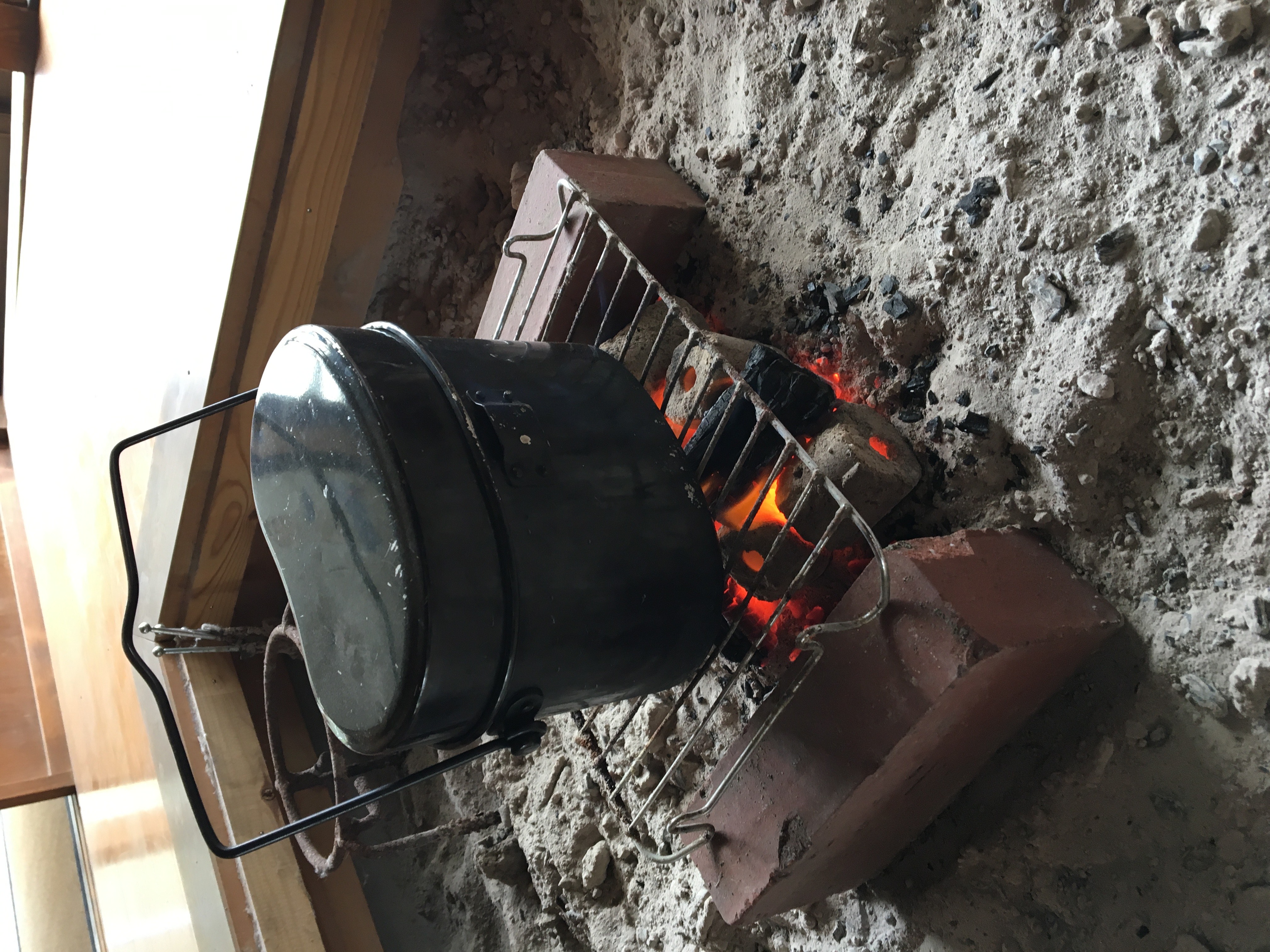 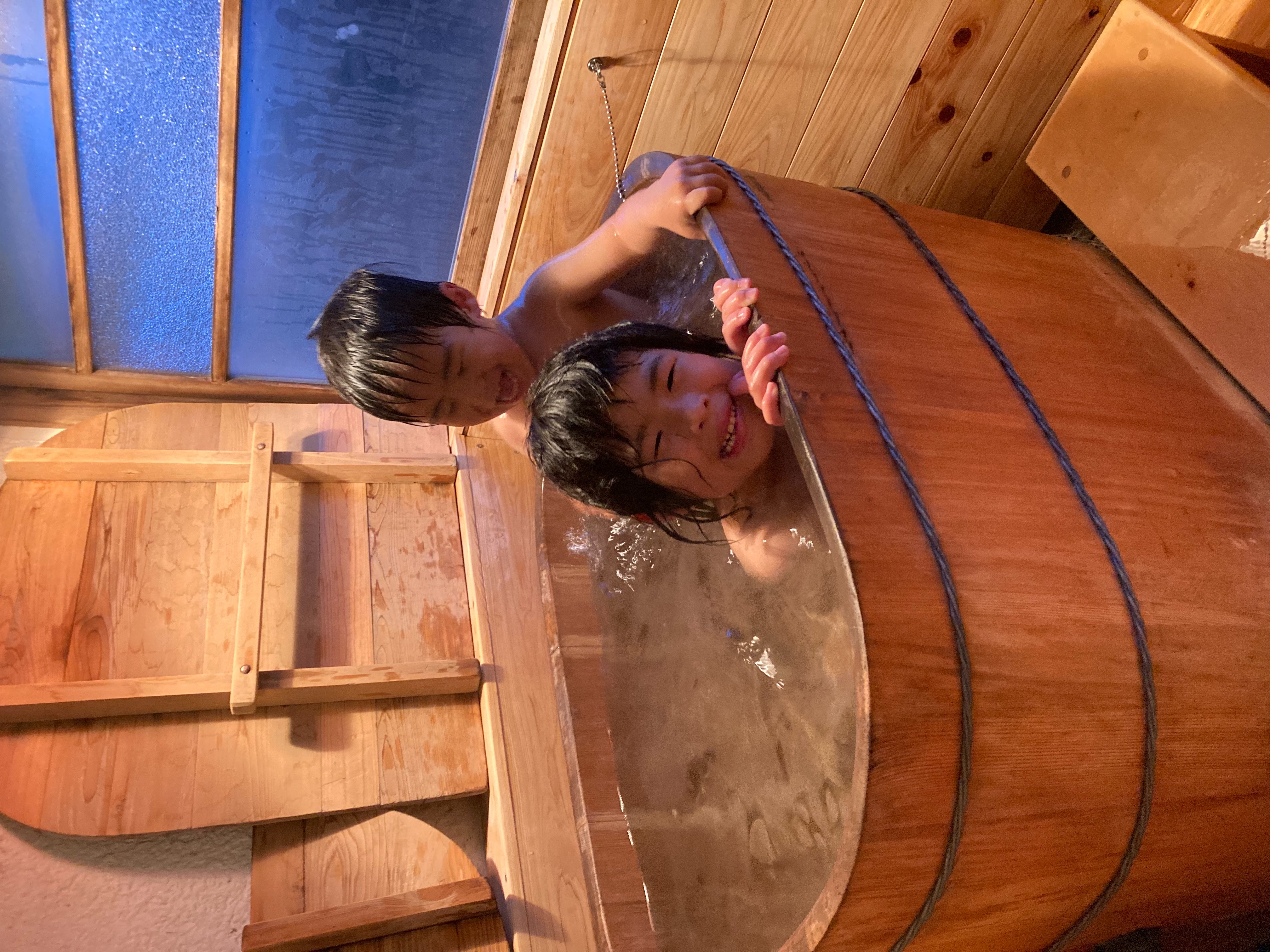 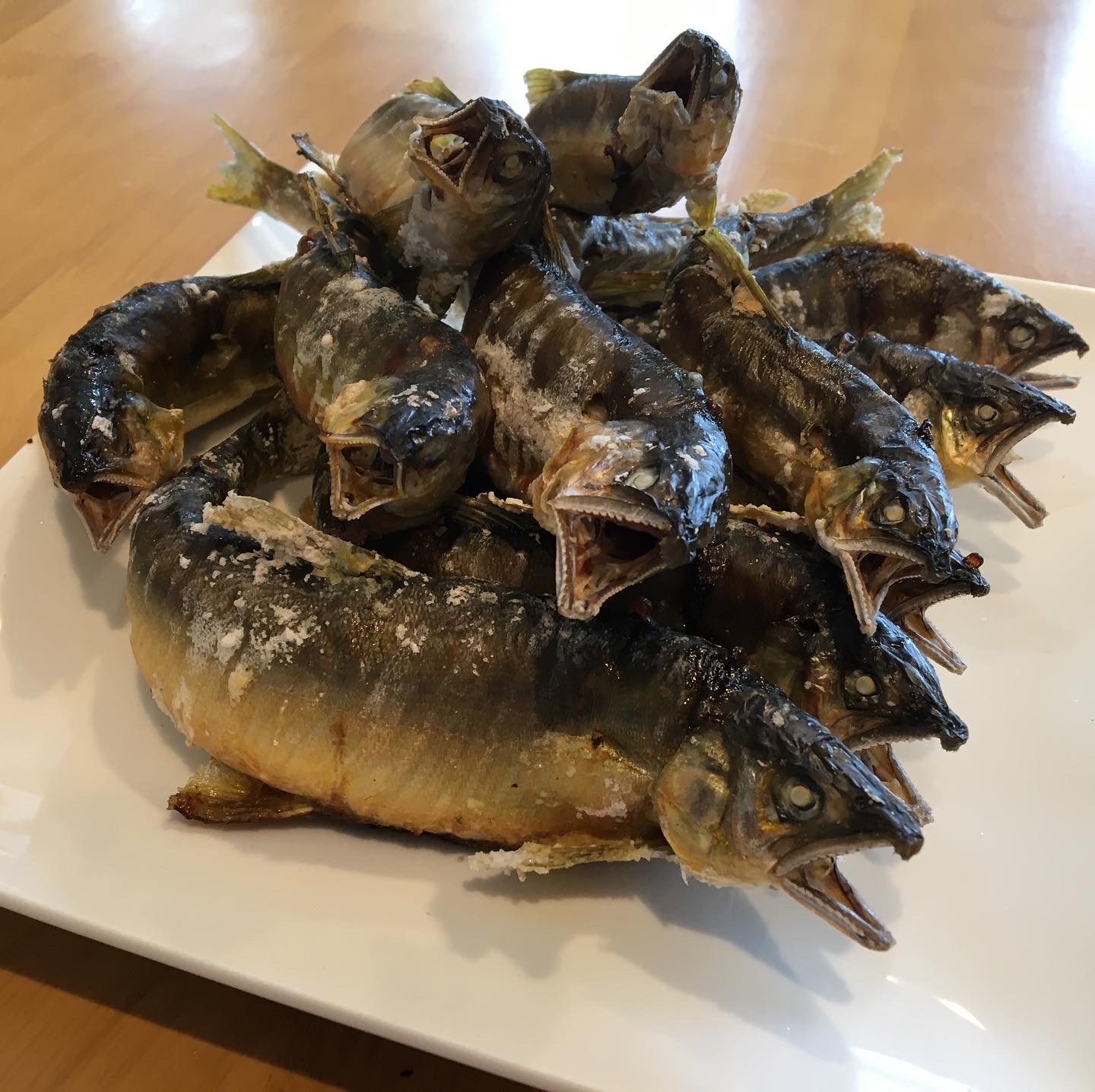 子供たちの様子をライブ配信予定…口出ししたくても出来ません。見守るのみ(＾◇＾)＜スケジュール＞島田門出駅12時集合→おれっちのひみつきち→自己紹介→遊び→15時ミッション開始→21時就寝→6時起床→7時朝食→片付け→12時島田門出駅解散＜持ち物＞参加費4000円、保険代（参加費とは別途必要）、お米2合、好きなレトルトカレー、着替え、タオル、歯磨きセット、水筒（不足の場合お茶を補充します）※当日及び翌日のお昼は各自ご用意ください。＜コース日程＞各コースの定員は7名、定員になり次第、受付終了Ａ：7/28,29　Ｂ：8/4,5　Ｃ：8/11,12　Ｄ：8/25,26＜対象年齢＞小1以上高３以下（未就学児応相談）	＜所在＞静岡県島田市横岡742　大井川鉄道門出駅より歩いて15分＜ホームページ＞http://ore.pepper.jp/予約は6/11午前10時より℡にて開始　080-3674-7754　担当長谷川